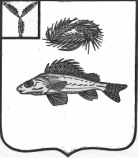 СОВЕТ
    МАРЬЕВСКОГО МУНИЦИПАЛЬНОГО ОБРАЗОВАНИЯ ЕРШОВСКОГО РАЙОНАСАРАТОВСКОЙ ОБЛАСТИРЕШЕНИЕот 22.06.2021 года			    № 34-97Рассмотрев протест прокуратуры Ершовского района Саратовской области на решение Совета Марьевского муниципального образования от 29.06.2018 г. № 78-172 «Об утверждении Положения о порядке принятия лицами, замещающими муниципальные должности на постоянной основе, почетных и специальных званий, наград и иных знаков отличия (за исключением научных и спортивных) иностранных государств, международных организаций, политических партий, иных общественных объединений и других организаций», в соответствии с Федеральным законом от 02.03.2007 №25-ФЗ «О муниципальной службе в Российской Федерации», руководствуясь Уставом Марьевского муниципального образования Ершовского района, Совет Марьевского муниципального образования Ершовского района РЕШИЛ:Внести в решение Совета Марьевского муниципального образования от 29.06.2018 г. № 78-172 «Об утверждении Положения о порядке принятия лицами, замещающими муниципальные должности на постоянной основе, почетных и специальных званий, наград и иных знаков отличия (за исключением научных и спортивных) иностранных государств, международных организаций, политических партий, иных общественных объединений и других организаций»(далее – Положение) следующие изменения:в пунктах 2-5, 8-9 слова «Совет Марьевского МО» заменить словами «Глава  Марьевского  МО» в соответствующих падежах;пункт 2 дополнить словами «, если в их должностные обязанности входит взаимодействие с указанными организациями и объединениями».Контроль за настоящим постановлением оставляю за собой.Глава Марьевскогомуниципального образования                                                С.И. ЯковлевО внесении изменений в решение Совета Марьевского муниципального образования от 29.06.2018 г. № 78-172